Plant and Equipment Risk Management Form1. Hazard Management Details – General1. Hazard Management Details – General1. Hazard Management Details – General1. Hazard Management Details – GeneralPlant/Equipment Item: Tyre Changer Make/Model No.: Make/Model No.: Serial No.: School / Work Location:       Region:      Region:      Region:      Name of Person(s) Conducting Activity:Name of Person(s) Conducting Activity:Name of Person(s) Conducting Activity:Date Conducted:      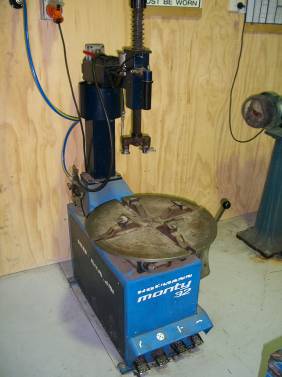 Description of Use: A tyre changer is a semi-automatic machine with an air-operated tilt back column which simplifies the changing of a same-size wheel or tyre.Summary of Key Risks: (refer to appropriate subsections) EntanglementImpact and cuttingElectricityErgonomicsConditionSlips/trips/falls2.  Documentation2.  Documentation2.  DocumentationRelevant Legislation/StandardsY / NCommentsIs plant required to be registered?Y   N Is a user license required?Y   N  Key Reference material AS 4024. Safety of machinery  AS/NZS 3760 In service safety inspection and testing of electrical equipment.                   Plant DocumentationY / NCommentsAre operator’s manuals accessible?Y   N  Is this a restricted use item?Y   N  Does this item require safe use documents/test?Y   N  3. Hazard Identification3. Hazard IdentificationHazards InspectedHazards InspectedRisk AssessmentRisk AssessmentRisk AssessmentDescription of RiskControl MeasuresConsLikeRiskLevelENTANGLEMENTCan anyone’s hair, clothing, gloves, cleaning brushes, tools, rags or other materials become entangled with moving parts of the plant or materials?Y  NMajorUnlikelyMedium Long hair, limbs, loose clothing, rags, and jewellery could become entangled over moving parts of machinery. Ensure hair, loose clothing, rags and jewellery are kept clear of moving parts when in use.Aprons can be used to restrict loose clothing.  Hair ties/hair nets can be used to secure long hair.Ensure inappropriate jewellery and accessories (e.g. bracelets) are removed prior to operationHazards InspectedHazards InspectedRisk AssessmentRisk AssessmentRisk AssessmentDescription of RiskControl MeasuresConsLikeRiskLevelIMPACT AND CUTTING INJURIESCan anyone be crushed/cut/struck etc. due to:Improperly secured wheel may be ejected during operation.Ensure that the tyre changer is inspected prior to use, is appropriate for purpose and is fitted in accordance with manufacturer’s instructions.Ensure wheel is securely fitted to tyre changer before operating equipment.Material falling off the plant?Y  NMinorPossibleMediumImproperly secured wheel may be ejected during operation.Ensure that the tyre changer is inspected prior to use, is appropriate for purpose and is fitted in accordance with manufacturer’s instructions.Ensure wheel is securely fitted to tyre changer before operating equipment.Uncontrolled/unexpected movement of plant/load?Y  NImproperly secured wheel may be ejected during operation.Ensure that the tyre changer is inspected prior to use, is appropriate for purpose and is fitted in accordance with manufacturer’s instructions.Ensure wheel is securely fitted to tyre changer before operating equipment.Lack of capacity to slow, stop or immobilise plant?Y  NImproperly secured wheel may be ejected during operation.Ensure that the tyre changer is inspected prior to use, is appropriate for purpose and is fitted in accordance with manufacturer’s instructions.Ensure wheel is securely fitted to tyre changer before operating equipment.The plant tipping or rolling over?Y  NImproperly secured wheel may be ejected during operation.Ensure that the tyre changer is inspected prior to use, is appropriate for purpose and is fitted in accordance with manufacturer’s instructions.Ensure wheel is securely fitted to tyre changer before operating equipment.Parts of the plant disintegrating or collapsing?Y  NImproperly secured wheel may be ejected during operation.Ensure that the tyre changer is inspected prior to use, is appropriate for purpose and is fitted in accordance with manufacturer’s instructions.Ensure wheel is securely fitted to tyre changer before operating equipment.Contact with moving parts during testing, inspection, operation, maintenance, cleaning or repair?Y  NMinorUnlikelyLowImproperly secured wheel may be ejected during operation.Ensure that the tyre changer is inspected prior to use, is appropriate for purpose and is fitted in accordance with manufacturer’s instructions.Ensure wheel is securely fitted to tyre changer before operating equipment.Being thrown off or under the plant?Y  NImproperly secured wheel may be ejected during operation.Ensure that the tyre changer is inspected prior to use, is appropriate for purpose and is fitted in accordance with manufacturer’s instructions.Ensure wheel is securely fitted to tyre changer before operating equipment.Contact with sharp or flying objects? (e.g. work pieces being ejected)Y  NImproperly secured wheel may be ejected during operation.Ensure that the tyre changer is inspected prior to use, is appropriate for purpose and is fitted in accordance with manufacturer’s instructions.Ensure wheel is securely fitted to tyre changer before operating equipment.The mobility of the plant?Y  NImproperly secured wheel may be ejected during operation.Ensure that the tyre changer is inspected prior to use, is appropriate for purpose and is fitted in accordance with manufacturer’s instructions.Ensure wheel is securely fitted to tyre changer before operating equipment.Inappropriate parts and accessories being used?Y  NImproperly secured wheel may be ejected during operation.Ensure that the tyre changer is inspected prior to use, is appropriate for purpose and is fitted in accordance with manufacturer’s instructions.Ensure wheel is securely fitted to tyre changer before operating equipment.OtherY  NImproperly secured wheel may be ejected during operation.Ensure that the tyre changer is inspected prior to use, is appropriate for purpose and is fitted in accordance with manufacturer’s instructions.Ensure wheel is securely fitted to tyre changer before operating equipment.Hazards InspectedHazards InspectedRisk AssessmentRisk AssessmentRisk AssessmentRisk AssessmentDescription of RiskControl MeasuresConsLikeRiskLevelSHEARINGCan anyone’s body parts be sheared between two parts of plant, or between a part of the plant and a work piece or structure?Y  NPRESSURISED CONTENTCan anyone come into contact with fluids or gases under high pressure, due to plant failure or misuse of the plant?Y  NELECTRICITYCan anyone be injured or burnt due to:Damaged or frayed electrical cords pose an electrical hazard.Non identification of ON/OFF switch could pose a hazard.Damaged or frayed electrical cords pose an electrical hazard.Non identification of ON/OFF switch could pose a hazard.Operator to check for damaged electrical cords prior to use.Ensure equipment is serviced on a regular basis, tested and tagged in accordance to AS 3760and isolation procedures (i.e. lock out tags) are in place.Identify ON/OFF switch and emergency stop button.Live electrical conductors? (e.g. exposed wires)Y  NDamaged or frayed electrical cords pose an electrical hazard.Non identification of ON/OFF switch could pose a hazard.Damaged or frayed electrical cords pose an electrical hazard.Non identification of ON/OFF switch could pose a hazard.Operator to check for damaged electrical cords prior to use.Ensure equipment is serviced on a regular basis, tested and tagged in accordance to AS 3760and isolation procedures (i.e. lock out tags) are in place.Identify ON/OFF switch and emergency stop button.Working in close proximity to electrical conductors?Y  NDamaged or frayed electrical cords pose an electrical hazard.Non identification of ON/OFF switch could pose a hazard.Damaged or frayed electrical cords pose an electrical hazard.Non identification of ON/OFF switch could pose a hazard.Operator to check for damaged electrical cords prior to use.Ensure equipment is serviced on a regular basis, tested and tagged in accordance to AS 3760and isolation procedures (i.e. lock out tags) are in place.Identify ON/OFF switch and emergency stop button.Access to electricity?Y  NDamaged or frayed electrical cords pose an electrical hazard.Non identification of ON/OFF switch could pose a hazard.Damaged or frayed electrical cords pose an electrical hazard.Non identification of ON/OFF switch could pose a hazard.Operator to check for damaged electrical cords prior to use.Ensure equipment is serviced on a regular basis, tested and tagged in accordance to AS 3760and isolation procedures (i.e. lock out tags) are in place.Identify ON/OFF switch and emergency stop button.Damaged or poorly maintained electrical leads, cables or switches?Y  NMajorUnlikelyMediumDamaged or frayed electrical cords pose an electrical hazard.Non identification of ON/OFF switch could pose a hazard.Damaged or frayed electrical cords pose an electrical hazard.Non identification of ON/OFF switch could pose a hazard.Operator to check for damaged electrical cords prior to use.Ensure equipment is serviced on a regular basis, tested and tagged in accordance to AS 3760and isolation procedures (i.e. lock out tags) are in place.Identify ON/OFF switch and emergency stop button.Water near electrical equipment?Y  NDamaged or frayed electrical cords pose an electrical hazard.Non identification of ON/OFF switch could pose a hazard.Damaged or frayed electrical cords pose an electrical hazard.Non identification of ON/OFF switch could pose a hazard.Operator to check for damaged electrical cords prior to use.Ensure equipment is serviced on a regular basis, tested and tagged in accordance to AS 3760and isolation procedures (i.e. lock out tags) are in place.Identify ON/OFF switch and emergency stop button.Lack of isolation procedures?Y  NDamaged or frayed electrical cords pose an electrical hazard.Non identification of ON/OFF switch could pose a hazard.Damaged or frayed electrical cords pose an electrical hazard.Non identification of ON/OFF switch could pose a hazard.Operator to check for damaged electrical cords prior to use.Ensure equipment is serviced on a regular basis, tested and tagged in accordance to AS 3760and isolation procedures (i.e. lock out tags) are in place.Identify ON/OFF switch and emergency stop button.OtherY  NDamaged or frayed electrical cords pose an electrical hazard.Non identification of ON/OFF switch could pose a hazard.Damaged or frayed electrical cords pose an electrical hazard.Non identification of ON/OFF switch could pose a hazard.Operator to check for damaged electrical cords prior to use.Ensure equipment is serviced on a regular basis, tested and tagged in accordance to AS 3760and isolation procedures (i.e. lock out tags) are in place.Identify ON/OFF switch and emergency stop button.Hazards InspectedHazards InspectedRisk AssessmentRisk AssessmentRisk AssessmentDescription of RiskControl MeasuresConsLikeRiskLevelERGONOMICSCan anyone be injured due to:Operator may suffer musculoskeletal injury from applying too much force when changing tyre.Ensure that operator places wheel on tyre changer correctly to reduce force required to operate the machine.  Only minimal force should be required to operate the machine.Poorly designed workstation?Y  NOperator may suffer musculoskeletal injury from applying too much force when changing tyre.Ensure that operator places wheel on tyre changer correctly to reduce force required to operate the machine.  Only minimal force should be required to operate the machine.Repetitive body movement?Y  NOperator may suffer musculoskeletal injury from applying too much force when changing tyre.Ensure that operator places wheel on tyre changer correctly to reduce force required to operate the machine.  Only minimal force should be required to operate the machine.Constrained body posture or the need for excessive effort?Y  NMinorPossibleMediumOperator may suffer musculoskeletal injury from applying too much force when changing tyre.Ensure that operator places wheel on tyre changer correctly to reduce force required to operate the machine.  Only minimal force should be required to operate the machine.Design deficiency causing psychological stress?Y  NOperator may suffer musculoskeletal injury from applying too much force when changing tyre.Ensure that operator places wheel on tyre changer correctly to reduce force required to operate the machine.  Only minimal force should be required to operate the machine.Inadequate or poorly placed lighting?Y  NOperator may suffer musculoskeletal injury from applying too much force when changing tyre.Ensure that operator places wheel on tyre changer correctly to reduce force required to operate the machine.  Only minimal force should be required to operate the machine.Does the plant impact on the surrounding workplace and create potential hazards? (Consider potential impact on the design and layout of the workplace)Y  NOperator may suffer musculoskeletal injury from applying too much force when changing tyre.Ensure that operator places wheel on tyre changer correctly to reduce force required to operate the machine.  Only minimal force should be required to operate the machine.Is the location of the plant inappropriate? (Consider potential effects due to environmental conditions and terrain)Y  NOperator may suffer musculoskeletal injury from applying too much force when changing tyre.Ensure that operator places wheel on tyre changer correctly to reduce force required to operate the machine.  Only minimal force should be required to operate the machine.OtherY  NOperator may suffer musculoskeletal injury from applying too much force when changing tyre.Ensure that operator places wheel on tyre changer correctly to reduce force required to operate the machine.  Only minimal force should be required to operate the machine.Hazards InspectedHazards InspectedRisk AssessmentRisk AssessmentRisk AssessmentDescription of RiskControl MeasuresConsLikeRiskLevelRADIATIONCan anyone using the plant, or in the vicinity of the plant suffer injury or illness due to exposure to radiation in the form of any of the following:infra-red radiationultra violet lightmicrowavesY  NNOISECan anyone using the plant, or in the vicinity of the plant, suffer injury due to exposure to noise?Y  NVIBRATIONCan anyone be injured or suffer ill-health from exposure to vibration?Y  NFRICTIONCan anyone be burnt due to contact with moving parts, materials or surfaces of the plant?Y  NSUFFOCATIONCan anyone be suffocated due to lack of oxygen, or atmospheric contamination? Y  NCONDITIONIs a hazard likely due to the age and condition of the plant? (Consider how hard the machine has been worked, and whether it is used constantly or rarely).Y  NPoor service, maintenance or condition of plant can lead to a failure (e.g. collapse) and could cause injury to the operator and/ or bystanders. Ensure tyre changer is maintained in accordance with manufacturer’s instructions. Ensure pre-operational inspections are conducted prior to use.Ensure routine inspection and maintenance – assess based upon the frequency of use and environment and no more than 3 months apart. Establish periodic inspections and ensure a major inspection is conducted annually - from the time when the tyre changer was first installed or from the date of the previous annual inspection. Ensure isolation procedures (i.e. lock out tags) are in place for worn or damaged plant. Can anyone be injured as a result of the plant not serviced appropriately and/or maintained in line with manufacturer’s recommendations?Y  NModerateUnlikelyMediumPoor service, maintenance or condition of plant can lead to a failure (e.g. collapse) and could cause injury to the operator and/ or bystanders. Ensure tyre changer is maintained in accordance with manufacturer’s instructions. Ensure pre-operational inspections are conducted prior to use.Ensure routine inspection and maintenance – assess based upon the frequency of use and environment and no more than 3 months apart. Establish periodic inspections and ensure a major inspection is conducted annually - from the time when the tyre changer was first installed or from the date of the previous annual inspection. Ensure isolation procedures (i.e. lock out tags) are in place for worn or damaged plant. Hazards InspectedHazards InspectedRisk AssessmentRisk AssessmentRisk AssessmentDescription of RiskControl MeasuresConsLikeRiskLevelSLIPS/TRIPS/FALLSCan anyone using the plant, or in the vicinity of the plant, slip, trip or fall due to:Poor housekeeping by allowing the build-up of waste materials or failure to immediately clean up spills could result in a slip hazard.Inappropriate placement of objects (e.g. spare materials, bags) in the immediate vicinity of the plant equipment may result in a trip hazard.Ensure appropriate cleaning and housekeeping practices are maintained to minimise the risk of a slip, trip or fall.Uneven, slippery or steep work surfaces?Y  NPoor housekeeping by allowing the build-up of waste materials or failure to immediately clean up spills could result in a slip hazard.Inappropriate placement of objects (e.g. spare materials, bags) in the immediate vicinity of the plant equipment may result in a trip hazard.Ensure appropriate cleaning and housekeeping practices are maintained to minimise the risk of a slip, trip or fall.Poor housekeeping, e.g. spillage in the vicinity?Y  NMinorPossibleMediumPoor housekeeping by allowing the build-up of waste materials or failure to immediately clean up spills could result in a slip hazard.Inappropriate placement of objects (e.g. spare materials, bags) in the immediate vicinity of the plant equipment may result in a trip hazard.Ensure appropriate cleaning and housekeeping practices are maintained to minimise the risk of a slip, trip or fall.Obstacles being placed in the vicinity of the plant?Y  NMinorPossibleMediumPoor housekeeping by allowing the build-up of waste materials or failure to immediately clean up spills could result in a slip hazard.Inappropriate placement of objects (e.g. spare materials, bags) in the immediate vicinity of the plant equipment may result in a trip hazard.Ensure appropriate cleaning and housekeeping practices are maintained to minimise the risk of a slip, trip or fall.Inappropriate or poorly maintained floor or walking surfaces (i.e. lack of a slip-resistant surface, unprotected holes, penetrations or gaps?)Y  NPoor housekeeping by allowing the build-up of waste materials or failure to immediately clean up spills could result in a slip hazard.Inappropriate placement of objects (e.g. spare materials, bags) in the immediate vicinity of the plant equipment may result in a trip hazard.Ensure appropriate cleaning and housekeeping practices are maintained to minimise the risk of a slip, trip or fall.If operating or maintaining plant at height can anyone slip, trip or fall due to:Poor housekeeping by allowing the build-up of waste materials or failure to immediately clean up spills could result in a slip hazard.Inappropriate placement of objects (e.g. spare materials, bags) in the immediate vicinity of the plant equipment may result in a trip hazard.Ensure appropriate cleaning and housekeeping practices are maintained to minimise the risk of a slip, trip or fall.Use of work platforms, stairs or ladders?Y  NPoor housekeeping by allowing the build-up of waste materials or failure to immediately clean up spills could result in a slip hazard.Inappropriate placement of objects (e.g. spare materials, bags) in the immediate vicinity of the plant equipment may result in a trip hazard.Ensure appropriate cleaning and housekeeping practices are maintained to minimise the risk of a slip, trip or fall.Lack of guardrails or other suitable edge protection?Y  NPoor housekeeping by allowing the build-up of waste materials or failure to immediately clean up spills could result in a slip hazard.Inappropriate placement of objects (e.g. spare materials, bags) in the immediate vicinity of the plant equipment may result in a trip hazard.Ensure appropriate cleaning and housekeeping practices are maintained to minimise the risk of a slip, trip or fall.OtherY  NPoor housekeeping by allowing the build-up of waste materials or failure to immediately clean up spills could result in a slip hazard.Inappropriate placement of objects (e.g. spare materials, bags) in the immediate vicinity of the plant equipment may result in a trip hazard.Ensure appropriate cleaning and housekeeping practices are maintained to minimise the risk of a slip, trip or fall.Hazards InspectedHazards InspectedRisk AssessmentRisk AssessmentRisk AssessmentRisk AssessmentDescription of RiskDescription of RiskControl MeasuresConsConsLikeRiskLevelFIRE AND EXPLOSIONCan anyone be injured by fire?Y  NCan anyone be injured by explosion of gases, vapours, liquids, dusts, or other substances?Y  NTEMPERATURE/MOISTURECan anyone come into contact with objects at high or low temperatures?Y  NCan anyone suffer ill-health due to exposure to high or low temperatures?Y  NCan anyone be injured or suffer ill-health due to exposure to moisture?Y  NOTHERCan anyone be injured or suffer ill-health from exposure to:Chemicals?Y  NToxic gases or vapours?Y  NFumes/Dusts?Y  NOther? (please specify)Y  N4. Risk Assessment Signoff4. Risk Assessment Signoff4. Risk Assessment Signoff4. Risk Assessment Signoff4. Risk Assessment Signoff4. Risk Assessment Signoff4. Risk Assessment Signoff4. Risk Assessment Signoff4. Risk Assessment SignoffAuthorised By:      Authorised By:      Authorised By:      Signature:Signature:Signature:Signature:Date:      Date:      Consequence - Evaluate the consequences of a risk occurring according to the ratings in the top row3. Risk level - Calculate the level of risk by finding the intersection between the likelihood and the consequencesLikelihood - Evaluate the likelihood of an incident occurring according to the ratings in the left hand column4.  Risk Level/Rating and Actions 